*****************Έχοντας υπόψη:1) την από 11.3.2020 Πράξη Νομοθετικού Περιεχομένου «Κατεπείγοντα μέτρα αντιμετώπισης των αρνητικών συνεπειών της εμφάνισης του κορωνοϊού COVID-19 και της ανάγκης περιορισμού της διάδοσής του» (ΦΕΚ 55/τ. Α’/11.3.2020) Άρθρο 10 «Κατεπείγουσες διατάξεις για τη λειτουργία Δήμων και Περιφερειών κατά τη διάρκεια της λήψης μέτρων αποφυγής της διάδοσης του κορωνοϊού COVID-19»,2) την υπ’ αριθμόν 40 Εγκύκλιο (με αριθμό πρωτοκόλλου 20930/31.3.2020) του Υπουργείου Εσωτερικών «Ενημέρωση για την εφαρμογή του κανονιστικού πλαισίου αντιμετώπισης του κορωνοϊού COVID-19, αναφορικά με την οργάνωση και λειτουργία των δήμων», σύμφωνα με την οποία παρέχονται διευκρινίσεις αναφορικά με τη Συνεδρίαση των Συλλογικών Οργάνων των Δήμων είτε δια περιφοράς είτε δια τηλεδιάσκεψης,3) την υπ’ αριθμόν ΔΙΔΑΔ/Φ.69/115/9670/18.5.2020 Εγκύκλιο (ΑΔΑ: ΨΩ4446ΜΤΛ6-ΠΡΧ) του Υπουργείου Εσωτερικών – Γενική Γραμματεία Ανθρωπίνου Δυναμικού Δημοσίου Τομέα – Γενική Διεύθυνση Ανθρωπίνου Δυναμικού Δημοσίου Τομέα – Διεύθυνση Διαχείρισης Ανθρωπίνου Δυναμικού – Τμήμα Πειθαρχικής Ευθύνης και Δεοντολογίας «Μέτρα και ρυθμίσεις για την αντιμετώπιση της ανάγκης περιορισμού της διασποράς του κορωνοϊού», 4) την υπ’ αριθμόν Δ1α/ΓΠ. οικ. 30612 (ΦΕΚ 1869/τ. Β’/17.5.2020) Απόφαση «Κανόνες τήρησης αποστάσεων σε ιδιωτικές επιχειρήσεις, δημόσιες υπηρεσίες και άλλους χώρους συνάθροισης κοινού στο σύνολο της Επικράτειας, προς περιορισμό της διασποράς του κορωνοϊού COVID-19»,5) την υπ’ αριθμόν Δ1α/ΓΠ. οικ. 32009 (ΦΕΚ 1988/τ. Β’/23.5.2020) Απόφαση «Κανόνες τήρησης αποστάσεων σε ιδιωτικές επιχειρήσεις, δημόσιες υπηρεσίες και άλλους χώρους συνάθροισης κοινού στο σύνολο της Επικράτειας, προς περιορισμό της διασποράς του κορωνοϊού COVID-19»,6) την υπ’ αριθμόν 163 (Αριθμ. Πρωτ. 33282/29.5.2020ΑΔΑ: Ψ3ΧΝ46ΜΤΛ6-ΑΨ7) Εγκύκλιο του Υπουργείου Εσωτερικών «Ενημέρωση αναφορικά με τη διαδικασία λήψης αποφάσεων των συλλογικών οργάνων των δήμων»,7)το υπ’ αριθμόν 36484/11.6.2020 έγγραφο του Υπουργείου Εσωτερικών αναφορικά με τον τόπο συνεδρίασης του Δημοτικού Συμβουλίου,8) τον Κανονισμό Λειτουργίας του Δημοτικού Συμβουλίου του πρώην Δήμου Κέρκυρας (ΑΔΑ: 6ΣΩΟΩΕΑ-8Θ3) και9) το άρθρο 67 του Ν. 3852/2010 (τ. Α’/87) (όπως αντικαταστάθηκε με τις διατάξεις του άρθρου 74 του Ν. 4555/2018) καθώς και10) την υπ’ αριθμόν 60249/22.9.2020 εγκύκλιο του Υπουργείου Εσωτερικών με θέμα: «Συνεδριάσεις δημοτικού συμβουλίου και λοιπών συλλογικών οργάνων των δήμων κατά το διάστημα εφαρμογής των μέτρων για τον περιορισμό της διασποράς του κορωνοϊού»,καλείστε σε κατεπείγουσα Συνεδρίαση «κεκλεισμένων των θυρών» του Δημοτικού μας Συμβουλίου, η οποία θα πραγματοποιηθεί την Κυριακή 4 Οκτωβρίου 2020 και ώρα 18:00, στην Κεντρική Αίθουσα εκδηλώσεων του Δημοτικού Θεάτρου Δ.Ε. Κερκυραίων. Η Συνεδρίαση θα μεταδίδεται ζωντανά με livestreaming(link σύνδεσης:http://tv1.streampulse.eu/corfu2).					ΗΜΕΡΗΣΙΑ ΔΙΑΤΑΞΗΈγκριση πραγματοποίησης των Συνεδριάσεων του Δημοτικού Συμβουλίου του Δήμου Κεντρικής Κέρκυρας και Διαποντίων Νήσων, στην κεντρική Αίθουσα εκδηλώσεων του Δημοτικού Θεάτρου Δ.Ε. Κερκυραίων, κατά τους μήνες Οκτώβριο – Νοέμβριο και Δεκέμβριο 2020  (Εισηγητής ο Πρόεδρος του Δημοτικού Συμβουλίου).Η Συνεδρίαση κρίνεται ως κατεπείγουσα, λόγω της ημερομηνίας πραγματοποίησής της (Οκτώβριος 2020).Ο Πρόεδρος του Δημοτικού Συμβουλίου Δημήτριος Γ. ΜεταλληνόςΔΗΜΟΤΙΚΟΙ ΣΥΜΒΟΥΛΟΙ 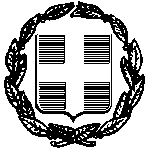 ΕΛΛΗΝΙΚΗ  ΔΗΜΟΚΡΑΤΙΑΝΟΜΟΣ ΚΕΡΚΥΡΑΣ ΔΗΜΟΣ ΚΕΝΤΡΙΚΗΣ ΚΕΡΚΥΡΑΣ ΚΑΙΔΙΑΠΟΝΤΙΩΝ ΝΗΣΩΝΔΙΕΥΘΥΝΣΗ ΔΙΟΙΚΗΤΙΚΩΝ ΥΠΗΡΕΣΙΩΝΤΜΗΜΑ ΥΠΟΣΤΗΡΙΞΗΣ ΠΟΛΙΤΙΚΩΝ ΟΡΓΑΝΩΝ ΔΗΜΟΤΙΚΟ ΣΥΜΒΟΥΛΙΟ                        
Ταχ. Δ/νση : Μαράσλειο Μέγαρο, Λ. Αλεξάνδρας 6Α
Τηλ.   	2661362788Ηλεκτρονική Διεύθυνση : council@corfu.gov.grΠληρ.: Ι. Σκούρα			Κέρκυρα,  30 Σεπτεμβρίου 2020Αρ. Πρωτ.  οικ. 33302Προς :1. κα Μερόπη – Σπυριδούλα Υδραίου,Δήμαρχο Κεντρικής Κέρκυρας και Διαποντίων Νήσων 2. κ.κ. Δημοτικούς Συμβούλους (τακτικούς) (Σύμφωνα με τον Πίνακα Αποδεκτών)ΜΕΤΑΛΛΗΝΟΣ ΔΗΜΗΤΡΙΟΣ –ΠρόεδροςΒΡΑΔΗΣ ΝΙΚΟΛΑΟΣ –ΑντιπρόεδροςΒΛΑΧΟΣ ΣΠΥΡΙΔΩΝ – ΓραμματέαςΠΑΝΤΕΛΙΟΣ ΓΕΩΡΓΙΟΣ – ΗΛΙΑΣΣΚΟΥΠΟΥΡΑΣ ΑΝΔΡΕΑΣΣΕΡΕΜΕΤΗΣ ΙΩΑΝΝΗΣΜΩΡΑΪΤΗΣ ΣΠΥΡΙΔΩΝΤΟΜΠΡΟΥ – ΓΚΙΝΗ ΧΡΥΣΟΥΛΑΚΑΛΟΓΕΡΟΣ ΝΙΚΟΛΑΟΣΓΙΩΤΗΣ ΘΕΟΧΑΡΗΣ (ΧΑΡΗΣ)ΜΕΛΙΔΗΣ ΒΑΣΙΛΕΙΟΣΤΖΑΝΝΕ ΠΑΝΑΓΙΩΤΑΖΕΡΒΟΥ ΜΑΡΙΑΡΑΡΑΚΟΣ ΕΥΑΓΓΕΛΟΣΚΑΤΕΧΗΣ ΔΗΜΗΤΡΙΟΣ (ΜΙΜΗΣ)ΑΡΓΥΡΟΣ ΒΑΣΙΛΕΙΟΣΚΑΤΕΧΗΣ ΑΛΕΞΑΝΔΡΟΣΤΡΕΠΕΚΛΗΣ ΙΩΑΝΝΗΣ (ΓΙΑΝΝΗΣ) –ΕπικεφαλήςΔΑΓΚΛΗ ΑΝΔΡΟΜΑΧΗ (ΜΑΧΗ)ΑΝΥΦΑΝΤΗΣ ΓΕΡΑΣΙΜΟΣ ΣΠΥΡΙΔΩΝ (ΜΑΚΗΣ)ΤΡΙΑΝΤΑΦΥΛΛΟΥΔΗΣ ΙΩΑΝΝΗΣΜΠΟΥΡΑΣ ΣΠΥΡΙΔΩΝ ΣΠΑΤΟΥΛΑΣ ΒΑΣΙΛΕΙΟΣΤΣΙΜΠΟΥΛΗ ΘΕΟΦΑΝΗ (ΦΑΝΗ)ΔΗΜΟΥ ΑΛΕΞΑΝΔΡΟΣΜΑΖΗ ΑΓΑΘΗΑΓΑΘΟΣ ΚΩΝΣΤΑΝΤΙΝΟΣΘΕΟΔΟΤΟΣ ΔΗΜΗΤΡΙΟΣΚΑΛΟΥΔΗΣ ΓΕΩΡΓΙΟΣ (ΓΙΩΡΓΟΣ) –ΕπικεφαλήςΒΑΣΙΛΑΚΗΣ ΜΙΛΤΙΑΔΗΣ ΤΗΛΕΜΑΧΟΣΣΑΡΛΗΣ ΧΡΥΣΑΝΘΟΣ –ΕπικεφαλήςΜΠΟΥΚΑΣ ΧΡΥΣΟΣΤΟΜΟΣΡΙΓΓΑ ΑΓΓΕΛΙΚΗΝΕΡΑΝΤΖΗΣ ΣΠΥΡΙΔΩΝ –ΕπικεφαλήςΒΑΡΟΥΧΑΣ ΠΑΝΑΓΙΩΤΗΣ (ΠΑΝΟΣ)ΒΑΡΟΤΣΗΣ ΙΩΑΝΝΗΣΜΠΟΡΜΠΟΤΗΣ ΙΩΑΝΝΗΣ –ΕπικεφαλήςΧΑΡΑΛΑΜΠΟΥΣ ΜΥΡΣΙΝΗΠΙΕΡΡΗΣ ΙΩΑΝΝΗΣΜΑΡΚΑΤΗΣ ΕΛΕΥΘΕΡΙΟΣ –ΕπικεφαλήςΔΡΥ ΜΑΡΙΑ –ΕπικεφαλήςΚΑΡΥΔΗΣ ΓΕΩΡΓΙΟΣ –ΕπικεφαλήςΠΟΥΛΗΣ ΣΠΥΡΙΔΩΝ – ΕπικεφαλήςΡΙΓΓΑΣ ΣΠΥΡΙΔΩΝ – Ανεξάρτητος 